     U ponedjeljak 20. listopada 2014. u školi smo nizom aktivnosti obilježili  Svjetski dan jabuka.Učenici 2. razreda sudjelovali su u dramatizaciji igrokaza Jabuka i crv te izrađivali od plastelina male jabučice. Napravili smo veliku košaru i jabuke od kolaža. Učenici 3. razreda napisali su predivne pjesme o jabuci. Na kraju smo se počastili slasnim jabukama. Razgovarali smo o prehrani te važnosti jedenja voća. Jabuka je najzdravije voće koje treba svakodnevno jesti. Kako je bilo pokazat ćemo vam fotografijama budući da one govore više od tisuću riječi. Nemojmo zaboraviti poznatu uzrečicu: Jedna jabuka svaki dan, tjera doktora iz kuće van!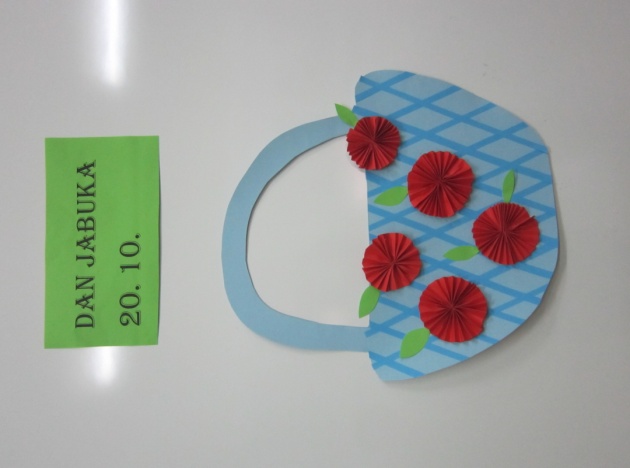 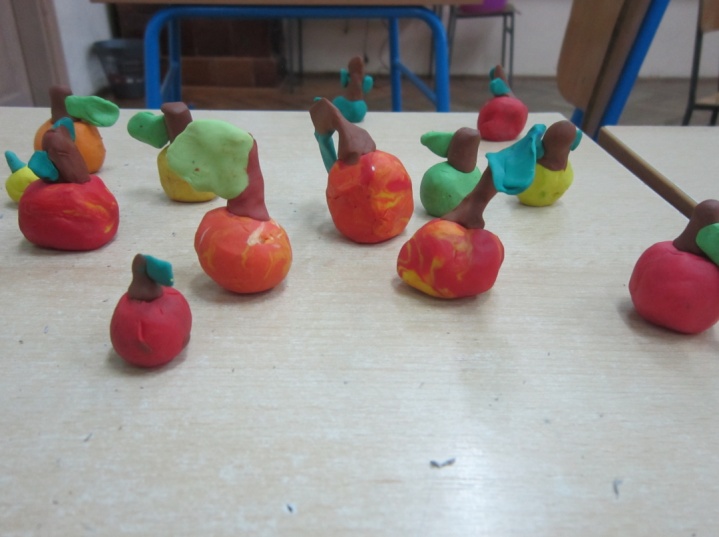 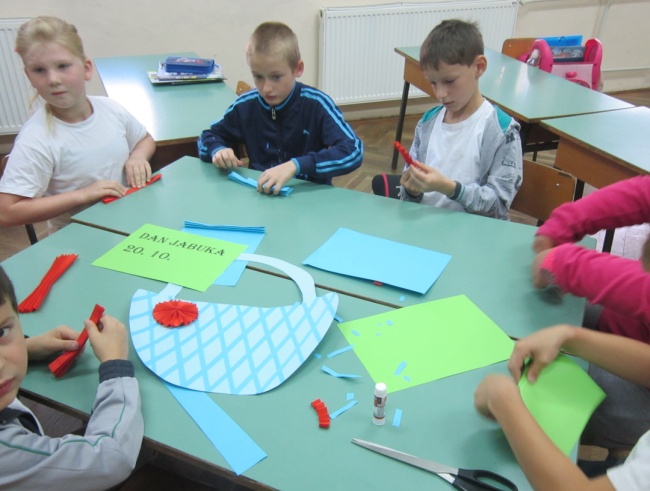 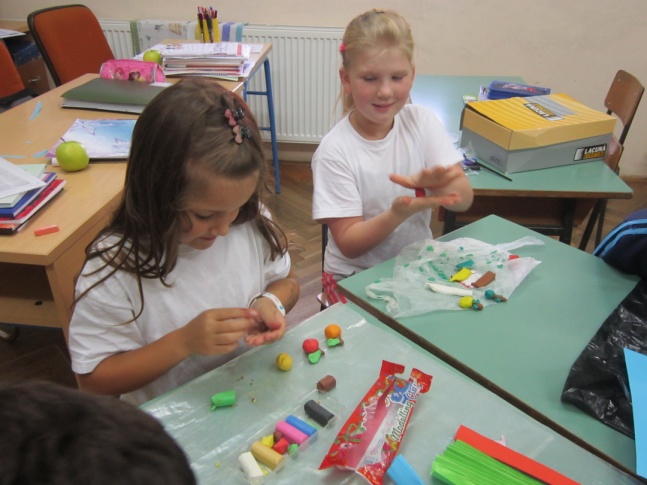 